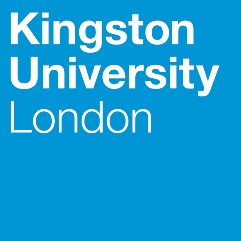 Programme SpecificationTitle of Course:				Foundation Degree Animal Management & ConservationDate Specification Produced:		November 2012Date Specification Last Revised:	September 2016This Programme Specification is designed for prospective students, current students, academic staff and potential employers.  It provides a concise summary of the main features of the programme and the intended learning outcomes that a typical student might reasonably be expected to achieve and demonstrate if he/she takes full advantage of the learning opportunities that are provided.  More detailed information on the teaching, learning and assessment methods, learning outcomes and content of each module can be found in Student Handbooks and Module Descriptors.SECTION 1:	GENERAL INFORMATIONSECTION2: THE PROGRAMMEProgramme IntroductionThe Animal Management Foundation Degree provides a fascinating insight into the management of animals in captivity as well as through conservation efforts.  Through academic course-based delivery, supported by integrated professional development, students will be able to engage with National Occupational Standards (NOS) and enhance their employment opportunities.  Study of the subject area on a can open up a broad range of career pathways. Assessments are generally designed to allow students to research into their topics of interest and areas they would wish to specialise. The teaching team undertake vocational continuous professional development to keep up to date with their subject specialism.  This vocational currency gives a real edge to course content and value is added through guest speakers, visits and realistic work-based learning assignments.On completion of the course students are equipped with the knowledge and skills necessary to support the start of their career in this competitive sector of the animal industry.  Many progress through to the BSc (Hons) Animal Management programme or to similar ‘top up degrees offered by other Institutions.  Our graduates can be found working in a range of animal collections, welfare organisations and educational establishments.Teaching and learning takes place on the 400 acre Merrist Wood campus and is supported by an extensive animal collection that is utilised throughout the course where learners will encounter a range of familiar and unusual species, some of which are of conservation importance; including our Red squirrels which arrived here in 2012 and bred successfully in February 2013.  Foundation degree students utilise the animals for a range of practical work including husbandry and breeding projects as well as investigative projects.  Popular species for these include our lizards, snakes, fish, meerkats, farm animals and parrots.  The animal collection is currently evolving with an exciting multimillion redevelopment taking place over the next few years.  This redevelopment will equip the college with state of the art facilities and in addition to this, our collection plan has highlighted a wider range of exciting species that will enhance the learning experience for HE students in particular.  This will give opportunities for the development of further practical and research skills.  The Merrist Wood Animal Management Unit is a member of the International Species Information System (ISIS), our educational licence allows our students to experience first-hand the software used to manage global species populations using the Zoological Information Management System (ZIMS).   During ecology and wildlife management subjects, students have access to the vast woodland on campus to carry out surveys, environmental management as well as take part in building structures such as otter holts to encourage a greater variety of wildlife back into the area.Aims of the ProgrammeThe main aims of the field are to:provide a recognised qualification enabling students to progress to employment within the sector, or progress to a full honours degree qualificationenable students to develop skills for independent work and learningcreate opportunities for students to gain experience with and knowledge of a wide range of animal species.introduce students to a breadth of topics related to the management of animalsallow students the opportunity to explore a range of career areas within the animal care industry and develop aspirations in chosen fieldsrefine skills and knowledge important in the development of the students chosen careerIntended Learning OutcomesThe programme provides opportunities for students to develop and demonstrate knowledge and understanding, skills and other attributes in the following areas.  The programme outcomes are referenced to the QAA subject benchmarks for Agriculture, Forestry, Agricultural Sciences, Food Sciences and Consumer Sciences, the Framework for Higher Education Qualifications in England, Wales and Northern Ireland (2008), and relate to the typical student.Entry RequirementsThe minimum entry qualifications for the programme are:From A levels:		160 UCAS points including a Level 3 Science (ideally biology)BTEC:			160 UCAS points	Access Diploma:	PassPlus:	GCSE English and maths A* - C (or equivalent)A minimum IELTS score of 6 or TOEFL equivalent is required for those for whom English is not their first language.  Programme StructureThis programme is offered in full-time/part-time mode, and leads to the award of Foundation Degree.  Entry is normally at level 4 with A-level or equivalent qualifications (See section D).  Transfer from a similar programme is possible at level 5 with passes in comparable level 4 modules – but is at the discretion of the course team.  Intake is normally in September. E1.	Professional and Statutory Regulatory Bodies	N/AE2.	Work-based learning, including sandwich programmesWork based learning is an essential component of the Foundation Degree and each student must complete 200 hours at level 4 and level 5.   Assessment is through a 30 credit module at each level.  It is the responsibility of individual students to source and secure such placements.  This allows students to reflect upon their own personal experience of working in an applied setting, to focus on aspects of this experience that they can clearly relate to theoretical concepts and to evaluate the relationship between theory and practice.To date students on this course have completed placements both in the UK and abroad.  Placements in the UK include RSPCA, Compassion in World Farming, Cats Protection, Zoos and Wildlife Parks and veterinary clinics to name but a few.  Outside of the UK, placements have included game reserves in Africa, reptile rescue in Australia and Fuji, mammal and reptile conservation in Madagascar and whale and dolphin conservation in Tenerife.E3.	Outline Programme StructureEach level is made up of four modules each worth 30 credit points.  Typically a student must complete 120 credits at each level.    All students will be provided with the University regulations and specific additions that are sometimes required for accreditation by outside bodies (e.g. professional or statutory bodies that confer professional accreditation).  Full details of each module will be provided in module descriptors and student module guides.  Principles of Teaching Learning and Assessment The Foundation Degree in Animal Management is designed to develop a student’s knowledge, understanding, cognitive skills, practical skills and key transferable skills at Level 4 and Level 5 and as a suitable progression into Level 6 honours level in an appropriate discipline. A variety of teaching and learning strategies are employed to include formal lectures, group discussion, seminars, individual study, independent research, practical workshops and field work. Where appropriate guest speakers and a range of working environments are used to support the learning. Technology plays a large part in taught sessions with students encouraged to use video, online research, the college Virtual Learning Environment, QR codes and ZIMS.The programme has been designed to extend the academic knowledge and understanding through application to the workplace environment and through the development of vocational skills and competencies.  Consideration has been given to the balance of intellectual and practical skills. Throughout the field, emphasis is placed on developing self-awareness skills, communication skills, interpersonal skills, research and information literacy skills, numeracy skills, management and leadership skills and creativity and problem solving skills.  All students are provided with an opportunity to gain experience in a related workplace setting through the Professional Development Modules at levels 4 and 5.  Expectations of the student experience in the workplace are fully articulated at the commencement of the placement.  This is by means of a workplace learning contract / agreement and handbook/feedback for employers.  The modules relating to Professional Development in the Work Environment provide a mechanism for students to identify and apply self-awareness techniques for their own skill development and create a professional development plan to support career choices.Students are encouraged to recognise the workplace as a learning environment and to apply the knowledge and skills gained to the other fields of study. The students are expected to exercise increasing autonomy in their learning as they progress from Level 4 to Level 5 as preparation for progression to Level 6 Honours.  The students are expected to exercise increasing autonomy in their learning as they progress from Level 4 to Level 5 in preparation for progression to Level 6 Honours.  Up take for the level 6 is high so it is essential that the learners are equipped with the research and evaluative skills that are required to succeed.  Independent research, critical thinking and scientific objectivity are developed further at level 5 where the learner undertakes an investigative project (SG5002). This prepares for the dissertation at BSc level. Feedback on assessment performance and feed forward advice is provided on all assessment activities to enhance student development and progression.  This comprises mainly individual comments but also group feedback to the cohort so that generic issues such as technical writing and referencing skills can be enhanced. Feed forward opportunities will also be provided via self-assessment and peer assessment following presentations and seminarsThroughout the programme of study, students are supported by a highly skilled and passionate team of tutors.  These tutors all take part in regular industrial updating to ensure their knowledge and skills are current within their area of expertise.  Practice informed teaching ensures that students are given the highest quality of lessons throughout the programme.Support for Students and Their LearningThroughout the two year programme of study, students are allocated a personal tutor who is available to give support and guidance in relation to professional development, academic support and pastoral care.  In addition to this, Level 4 students are supported by a high achieving Level 5 student mentor who assists with study skills, professional development and general academic queries.During induction, students are introduced to the ALS team, student support, careers service and work placement team representatives to ensure that all are aware of the support available to them throughout the year.Students are supported by:Module leader for each module studiedIndividual tutorials with the Programme manager to support academic progress and personal developmentGroup tutorials to develop study skills and allow feedbackA professional development coordinator to assist with work based learning opportunitiesProfessional development and study skills including research skills timetabled weeklyAdditional learner support Comprehensive induction and handbookLevel 5 student mentor to support and guide Level 4 studentsHE centreLearning Resource centre and induction to e-learningMoodle VLE site for course specific materialStaff student Course Consultative meetingsStudents Careers ServiceEnsuring and Enhancing the Quality of the CourseThe College complies with the University Quality Assurance regulations through a range of methods for evaluating and improving the quality and standards of its provision.  These include:External examinersBoards of study with student representationAnnual review and developmentPeriodic review undertaken at the subject levelStudent evaluationModeration policiesEmployability Statement Graduates from this programme are entering a very competitive field where the importance of practical experience to support the qualification cannot be underestimated.  With this in mind each student is fully briefed on the limitations within the field and supported with their career path through the professional development module and the tutorial process.  Guest speakers including a zoo vet, Surrey Police Wildlife Officer and industry visits including Pirbright Vet Labs and Laverstoke Park are integral to the programme to ensure that each student has the opportunity to explore the diversity of employment pathways or specialise further.  Realistic assignments supported by industry links are praised by the external examiners.  The professional development module provides an excellent platform for refining career choice and links to modules and practical sessions taught at Merrist Wood.  A dedicated coordinator supports students to secure relevant work-based learning and provides an excellent link to these providers.Approximately 40% of the level 5 students choose to continue onto level 6.  Others seek employment within animal industry going on to open their own business, work in collections and animal rescue whilst others follow the conservation route.  To date, Level 5 students who have entered employment within the animal industry have gone on to work at Chessington World of Adventures (zoo section); Compassion in World Farming; RSPCA; Whale and Dolphin Conservation, Tenerife; veterinary nursing, UK; game ranger, South Africa and reptile breeder in the UK.Approved Variants from the URThere are no variants.Other sources of information that you may wish to consultPlease visit the Unistats site (www.unistats.co.uk) for our most current Key Information Sets.  Development of Programme Learning Outcomes in ModulesThis map identifies where the programme learning outcomes are assessed across the modules for this programme.  It provides an aid to academic staff in understanding how individual modules contribute to the programme aims, and a means to help students monitor their own learning, personal and professional development as the programme progresses and a checklist for quality assurance purposes.    Include both core and option modules.S 	indicates where a summative assessment occurs.  F	indicates where formative assessment/feedback occurs.  Key Transferable SkillsTechnical AnnexTitle:Foundation Degree in Animal Management & ConservationAwarding Institution:Kingston UniversityTeaching Institution:Guildford CollegeLocation:Merrist Wood CollegeProgramme Accredited by:n/aProgramme Learning OutcomesProgramme Learning OutcomesProgramme Learning OutcomesProgramme Learning OutcomesProgramme Learning OutcomesProgramme Learning OutcomesProgramme Learning OutcomesKnowledge and UnderstandingOn completion of the course students will have knowledge and understanding of:Intellectual skills – able to:On completion of the course students will be able to:Intellectual skills – able to:On completion of the course students will be able to:Subject Practical skills On completion of the course students will be able to:A1 day to day animal management tasks, problems and issues with the knowledge to seek appropriate solutions, individually or as part of a team B1Recognise and apply theory, concepts and principles from diverse disciplines appropriately.Recognise and apply theory, concepts and principles from diverse disciplines appropriately.C1Collect and record information or data from primary or secondary sources including library, laboratory or field, summarizing it using appropriate qualitative and quantitative techniques. A2particular global trends and concerns relevant to the animal management industry B2Critically analyse information synthesizing and summarising the outcomes Critically analyse information synthesizing and summarising the outcomes C2Devise, plan and undertake field and laboratory investigations in a responsible and safe manner, paying due attention to risk assessment, rights of access, relevant health and safety regulations, legal requirements and sensitivity to impact of investigations on the environment and stakeholders. A3 subject specific principles and concepts linking between the different realms of animal management B3Apply knowledge and understanding to address both familiar and novel problemsApply knowledge and understanding to address both familiar and novel problemsC3Appreciate and analyse financial and other management information and use in decision making. A4 principles and concepts relating to newly encountered animal related subjects C4Demonstrate competence in a variety of practical skills used by the industry in the hands on management of captive/ non-captive domesticated/ non-domesticated animals A5 the areas of animal management in which they would like to pursue their education and/ or employment C5Approach day to day animal management tasks, problems and issues with the practical skills to seek appropriate solutions, individually or as part of a teamA6 factual information, terminology, principles and concepts related to the animals A7how subject knowledge and understanding is effectively acquired in a Higher Education settingKey SkillsKey SkillsKey SkillsKey SkillsKey SkillsKey SkillsKey SkillsSelf Awareness SkillsCommunication SkillsCommunication SkillsInterpersonal SkillsAK1Take responsibility for  own learning and plan for and record own personal developmentBK1Express ideas clearly and unambiguously in writing and the spoken workExpress ideas clearly and unambiguously in writing and the spoken workCK1Work well  with others in a group or teamAK2Recognise own academic strengths and weaknesses, reflect on performance and progress and respond to feedbackBK2Present, challenge and defend  ideas and results effectively orally and in writingPresent, challenge and defend  ideas and results effectively orally and in writingCK2Work flexibly and respond to changeAK3Organise self effectively, agreeing and setting realistic targets, accessing support where appropriate and managing time to achieve targetsBK3Actively listen and respond appropriately to ideas of othersActively listen and respond appropriately to ideas of othersCK3Discuss and debate with others and make concession to reach agreementAK4Work effectively with limited supervision in unfamiliar contextsCK4Give, accept and respond to constructive feedbackCK5Show sensitivity and respect for diverse values and beliefsResearch and information Literacy SkillsNumeracy SkillsNumeracy SkillsManagement & Leadership SkillsDK1Search for and select relevant sources of informationEK1Collect data from primary and secondary sources and use appropriate methods to manipulate and analyse this dataCollect data from primary and secondary sources and use appropriate methods to manipulate and analyse this dataFK1Determine the scope of a task (or project)DK2Critically evaluate information and use it appropriatelyEK2Present and record data in appropriate formatsPresent and record data in appropriate formatsFK2Identify resources needed to undertake the task (or project) and to schedule and manage the resourcesDK3Apply the ethical and legal requirements in both the access and use of informationEK3Interpret and evaluate data to inform and justify argumentsInterpret and evaluate data to inform and justify argumentsFK3Evidence ability to successfully complete and evaluate a task (or project), revising the plan where necessaryDK4Accurately cite and reference information sourcesEK4Be aware of issues of selection, accuracy and uncertainty in the collection and analysis of dataBe aware of issues of selection, accuracy and uncertainty in the collection and analysis of dataFK4Motivate and direct others to enable an effective contribution from all participantsDK5Use software and IT technology as appropriateCreativity and Problem Solving SkillsGK1Apply scientific and other knowledge to analyse and evaluate information and data and to find solutions to problemsGK2Work with complex ideas and justify judgements made through effective use of evidenceTeaching/learning methods and strategiesTeaching/learning methods and strategiesTeaching/learning methods and strategiesTeaching/learning methods and strategiesTeaching/learning methods and strategiesTeaching/learning methods and strategiesTeaching/learning methods and strategiesA range of learning and teaching strategies includes classroom delivery through lectures, practicals, guest speakers and the use of embedded e-learning.  In addition to individual work; group work and peer learning are encouraged to develop key learning skills.  Industry led visits are integral to a wider appreciation of animal management.A range of learning and teaching strategies includes classroom delivery through lectures, practicals, guest speakers and the use of embedded e-learning.  In addition to individual work; group work and peer learning are encouraged to develop key learning skills.  Industry led visits are integral to a wider appreciation of animal management.A range of learning and teaching strategies includes classroom delivery through lectures, practicals, guest speakers and the use of embedded e-learning.  In addition to individual work; group work and peer learning are encouraged to develop key learning skills.  Industry led visits are integral to a wider appreciation of animal management.A range of learning and teaching strategies includes classroom delivery through lectures, practicals, guest speakers and the use of embedded e-learning.  In addition to individual work; group work and peer learning are encouraged to develop key learning skills.  Industry led visits are integral to a wider appreciation of animal management.A range of learning and teaching strategies includes classroom delivery through lectures, practicals, guest speakers and the use of embedded e-learning.  In addition to individual work; group work and peer learning are encouraged to develop key learning skills.  Industry led visits are integral to a wider appreciation of animal management.A range of learning and teaching strategies includes classroom delivery through lectures, practicals, guest speakers and the use of embedded e-learning.  In addition to individual work; group work and peer learning are encouraged to develop key learning skills.  Industry led visits are integral to a wider appreciation of animal management.A range of learning and teaching strategies includes classroom delivery through lectures, practicals, guest speakers and the use of embedded e-learning.  In addition to individual work; group work and peer learning are encouraged to develop key learning skills.  Industry led visits are integral to a wider appreciation of animal management.Assessment strategiesAssessment strategiesAssessment strategiesAssessment strategiesAssessment strategiesAssessment strategiesAssessment strategiesThe assessment strategies employed in the Fields include the following; research reports, examination (unseen and open book), poster presentation, PowerPoint presentations, essay, case study analysis and article writing.The assessment strategies employed in the Fields include the following; research reports, examination (unseen and open book), poster presentation, PowerPoint presentations, essay, case study analysis and article writing.The assessment strategies employed in the Fields include the following; research reports, examination (unseen and open book), poster presentation, PowerPoint presentations, essay, case study analysis and article writing.The assessment strategies employed in the Fields include the following; research reports, examination (unseen and open book), poster presentation, PowerPoint presentations, essay, case study analysis and article writing.The assessment strategies employed in the Fields include the following; research reports, examination (unseen and open book), poster presentation, PowerPoint presentations, essay, case study analysis and article writing.The assessment strategies employed in the Fields include the following; research reports, examination (unseen and open book), poster presentation, PowerPoint presentations, essay, case study analysis and article writing.The assessment strategies employed in the Fields include the following; research reports, examination (unseen and open book), poster presentation, PowerPoint presentations, essay, case study analysis and article writing.Level 4 (all core)Level 4 (all core)Level 4 (all core)Level 4 (all core)Level 4 (all core)Compulsory modulesModule codeCredit ValueLevel Teaching BlockProfessional Development in the Work Environment ISG40013041 & 2Animal Welfare, Health and HusbandrySG40033041 & 2Practical Animal Husbandry & Breeding SG40083041 & 2Ecology & Ecological SurveyingSG40223041 & 2Progression to level 5 requires passes in all modules.    Students exiting the programme at this point who have successfully completed 120 credits are eligible for the award of Certificate of Higher Education.Progression to level 5 requires passes in all modules.    Students exiting the programme at this point who have successfully completed 120 credits are eligible for the award of Certificate of Higher Education.Progression to level 5 requires passes in all modules.    Students exiting the programme at this point who have successfully completed 120 credits are eligible for the award of Certificate of Higher Education.Progression to level 5 requires passes in all modules.    Students exiting the programme at this point who have successfully completed 120 credits are eligible for the award of Certificate of Higher Education.Progression to level 5 requires passes in all modules.    Students exiting the programme at this point who have successfully completed 120 credits are eligible for the award of Certificate of Higher Education.Level 5 (all core)Level 5 (all core)Level 5 (all core)Level 5 (all core)Level 5 (all core)Compulsory modulesModule codeCredit ValueLevel Teaching BlockProfessional Development in the Work Environment IISG50013051 & 2Investigative ProjectSG50023051 & 2Sustainable Business ManagementSG50083051 & 2Wildlife Management & ConservationSG50103051 & 2Progression to level 6 requires a merit profile overall.Students exiting the programme at this point who have successfully completed 240 credits are eligible for the award of Foundation Degree.Progression to level 6 requires a merit profile overall.Students exiting the programme at this point who have successfully completed 240 credits are eligible for the award of Foundation Degree.Progression to level 6 requires a merit profile overall.Students exiting the programme at this point who have successfully completed 240 credits are eligible for the award of Foundation Degree.Progression to level 6 requires a merit profile overall.Students exiting the programme at this point who have successfully completed 240 credits are eligible for the award of Foundation Degree.Progression to level 6 requires a merit profile overall.Students exiting the programme at this point who have successfully completed 240 credits are eligible for the award of Foundation Degree.Level 4Level 4Level 4Level 4Level 5Level 5Level 5Level 5Module CodeModule CodeSG4001SG4003SG4008SG4022SG5001SG5002SG5008SG5010Programme Learning OutcomesKnowledge & Understanding day to day animal management tasks, problems and issues with the knowledge to seek appropriate solutions, individually or as part of a team FFSFFSFSProgramme Learning OutcomesKnowledge & Understandingparticular global trends and concerns relevant to the animal management industry FFSFFFFSFSProgramme Learning OutcomesKnowledge & Understanding subject specific principles and concepts linking between the different realms of animal management FFSFFSProgramme Learning OutcomesKnowledge & Understanding principles and concepts relating to newly encountered animal related subjects FSFSFSFFSFSProgramme Learning OutcomesKnowledge & Understanding the areas of animal management in which they would like to pursue their education and/ or employment FSFSProgramme Learning OutcomesKnowledge & Understanding factual information, terminology, principles and concepts related to the animals FFSFSFSFFFSProgramme Learning OutcomesKnowledge & Understandinghow subject knowledge and understanding is effectively acquired in a Higher Education settingFFFFSFProgramme Learning OutcomesIntellectual SkillsRecognise and apply theory, concepts and principles from diverse disciplines appropriately.FFSFSFSProgramme Learning OutcomesIntellectual SkillsCritically analyse information synthesizing and summarising the outcomes FSSFSFSProgramme Learning OutcomesIntellectual SkillsApply knowledge and understanding to address both familiar and novel problemsFSFSSFSFSFFSProgramme Learning OutcomesPractical SkillsCollect and record information or data from primary or secondary sources including library, laboratory or field, summarizing it using appropriate qualitative and quantitative techniques. FFSSSFFProgramme Learning OutcomesPractical SkillsDevise, plan and undertake field and laboratory investigations in a responsible and safe manner, paying due attention to risk assessment, rights of access, relevant health and safety regulations, legal requirements and sensitivity to impact of investigations on the environment and stakeholders. FSSFSFFProgramme Learning OutcomesPractical SkillsAppreciate and analyse financial and other management information and use in decision making. FFSFSFProgramme Learning OutcomesPractical SkillsDemonstrate competence in a variety of practical skills used by the industry in the hands on management of captive/ non-captive domesticated/ non-domesticated animals FSFFSProgramme Learning OutcomesPractical SkillsApproach day to day animal management tasks, problems and issues with the practical skills to seek appropriate solutions, individually or as part of a teamFSFSFFSelf Awareness SkillsSelf Awareness SkillsSelf Awareness SkillsSelf Awareness SkillsSelf Awareness SkillsCommunication SkillsCommunication SkillsCommunication SkillsInterpersonal SkillsInterpersonal SkillsInterpersonal SkillsInterpersonal SkillsInterpersonal SkillsResearch & Information Literacy SkillsResearch & Information Literacy SkillsResearch & Information Literacy SkillsResearch & Information Literacy SkillsResearch & Information Literacy SkillsResearch & Information Literacy SkillsNumeracy SkillsNumeracy SkillsNumeracy SkillsNumeracy SkillsNumeracy SkillsNumeracy SkillsManagement & Leadership SkillsManagement & Leadership SkillsManagement & Leadership SkillsManagement & Leadership SkillsCreativity& Problem Solving SkillsCreativity& Problem Solving SkillsModule RefAK1AK2AK3AK4BK1BK1BK2BK3CK1CK2CK3CK4CK5CK5DK1DK2DK3DK4DK5DK5EK1EK2EK3EK4FK1FK1FK2FK3FK4GK1GK2SG4001FSFSFSFFSFSSFSFSFFFFFFFSFSFSFSSG4003FFFSFSFSFFFFSFSFSFSFSFSFSFFSFSFSFSFSFSG4008SSSSSFFFFSSFFFSFSFSFSSSSFSFSFFSSG4022SSSFSFSFFFFFSFSFFSFSFSFFSSFSFSFSSG5001FSFSFSFFSFSFFSFSFFSFFFFFFSFSFSFSFSFSSG5002FSFSFSFSFSFSFSFFSFSFSFSFSFSFSFSFSFSFSFSFSSG5008FFFSFSFSFSFFFFFSFSFSFSFSFSFSFSFSFSFFSFSSG5010FFFSFSFSFSFFFSFSFSFSFSFSFFFFSFSFSFSFSFSFinal Award(s):Foundation DegreeIntermediate Award(s):Cert HEMinimum period of registration:                                               Min: 2 years Full-Time      Max: 4 years Full-TimeMaximum period of registration:Min: 3 years Part-Time     Max: 6 years Part-TimeFHEQ Level for the Final Award:5QAA Subject Benchmark:Agriculture, Forestry, Agricultural Sciences, Food Sciences and Consumer SciencesModes of Delivery:2 years full-time or up to 4 years part-timeLanguage of Delivery:EnglishFaculty:Science, Engineering and ComputingSchool:Geography, Geology and Earth ScienceJACS code:D300UCAS Code:D328Course Code:Route Code: